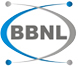 BBNL invited the application from retired officers of DoT / BSNL/ MTNL or Govt. organisations to engage them as Consultants in corporate office the detailed terms and conditions may be seen at BBNL website www.bbnl.nic.in. The last date for submission of application in BBNL is 15.04.2014.